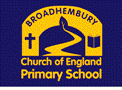 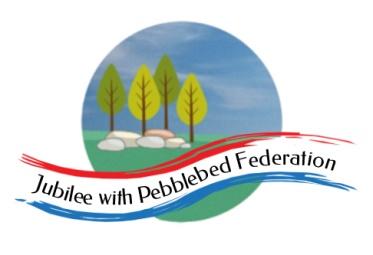   Class 2 Weekly Home Learning Timetable 8.2.21 - LIVE GOOGLE MEETS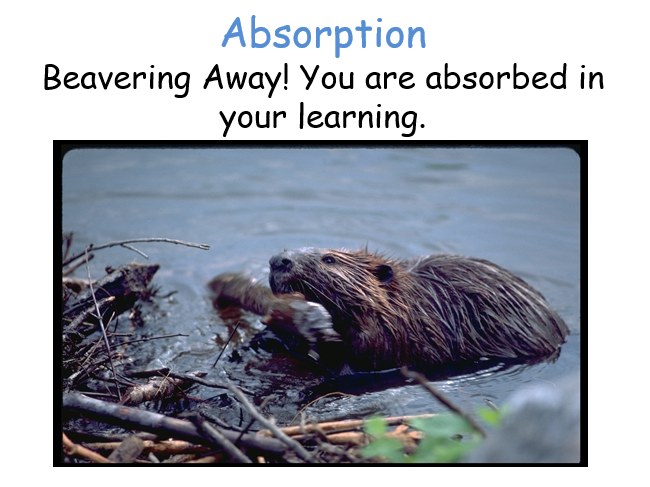  Learning animal of the week - see topic on google classroom for more information - please fill in a slip each week to let me know how you are learning at home.Timings9.10amLIVE1 hour (45 mins then 15 mins TT)1 hour 1 hour15 mins30 mins15 mins3.10pmLIVEMonday10 a day mental health of the day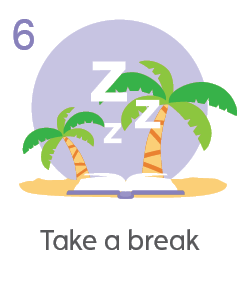 Daily Dashboard and Collective Worship Piano Room ChildrenTo interpret pictograms.https://whiterosemaths.com/homelearning/year-2/ Week 6Google classroom sheet to do.2B pg 64Year 4To subtract fractions from whole amounts.https://classroom.thenational.academy/lessons/subtracting-fractions-2-71k34d Google classroom sheet to do.4B pg 136Year 5/6 To add mixed numbers.https://whiterosemaths.com/homelearning/year-6/week-10-number-fractions/ Google classroom sheet to do.5A pg 104 6A pg 152L.O. To become familiar with our text ‘ Dare to Care: Pet Dragon’.Today, you will all be introduced to our new text for our non-fiction writing sequence.The final outcome for this piece of work is to write a page of advice on looking after a creature or object.In this lesson, you will memorise the introduction and conclusion of the text. This will help you write introductions and conclusions of your own in a few weeks time. Google classroom resources and sheet to do.REL.O To answer the question: How does following God bring freedom and justice.Today we will sum up everything we have learnt this half term and complete our blue assessment sheet.Bug Club GrammarBug Club reading with QuizSpellingEnd of day storyAnglo Saxon BoyTuesday10 a day mental health of the day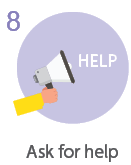 Daily Dashboard and Collective Worship Piano Room ChildrenTo understand block diagrams.https://whiterosemaths.com/homelearning/year-2/ Week 6Google classroom sheet to do.2B pg 68Year 4To calculate fractions of a quantity.https://classroom.thenational.academy/lessons/calculating-unit-fractions-of-quanties-6wvkgdhttps://classroom.thenational.academy/lessons/calculating-non-unit-fractions-of-quantities-cmtp4e Google classroom sheet to do.4B pg 148Year 5/6 To add fractions.https://whiterosemaths.com/homelearning/year-6/week-10-number-fractions/ Google classroom sheet to do.5A pg 108/112L.O. To understand the purpose of our class text. Today, we will think about what we like, dislike, any patterns or puzzles we have and the purpose of the text. Google classroom resources and sheet to do.SAFER INTERNET DAY BBC are doing a live lesson at 11am at the link belowhttps://www.bbc.co.uk/teach/live-lessons/safer-internet-day-live-lesson/zdh2wnbFirst, watch this filmhttps://www.saferinternet.org.uk/safer-internet-day/safer-internet-day-2021/i-am-educator/safer-internet-day-2021-films Then, take this quizhttps://www.saferinternet.org.uk/safer-internet-day/safer-internet-day-2021/safer-internet-day-2021-quiz.Google classroom sheet to do.Bug Club GrammarBug Club reading with QuizSpellingEnd of day storyAnglo Saxon BoyWednesday10 a day mental health of the day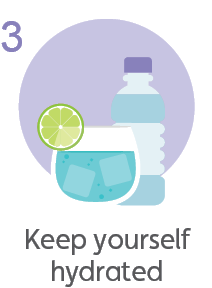 Daily Dashboard and Collective Worship Piano Room Childrenhttps://whiterosemaths.com/homelearning/year-2/ Week 6Google classroom sheet to do.Year 4To problem solve with fractions.https://classroom.thenational.academy/lessons/reasoning-with-fractions-c4vkje Google classroom sheet to do.4B pg 140Year 5/6 To subtract fractions.https://whiterosemaths.com/homelearning/year-6/week-10-number-fractions/ Google classroom sheet to do.5B pg 116L.O To understand the purpose of paragraphs and subheadings in the text.Today we will look at paragraphs and subheadings in the text - particularly in the introduction sections. We will think about their purpose and importance.Google classroom resources and sheet to do.Topic - DTL.O. To design and make Anglo-Saxon charms from clay.On Friday, you will make small Anglo-Saxon charms by rolling and cutting clay/salt dough. Today you need to draw some designs, which shapes will you create? Will you have patterns on your shapes? What colours will you paint them?See google classroom presentation.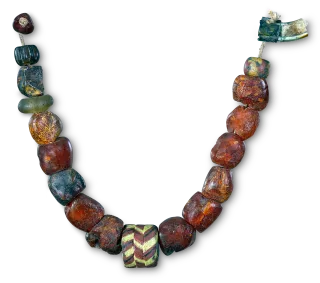 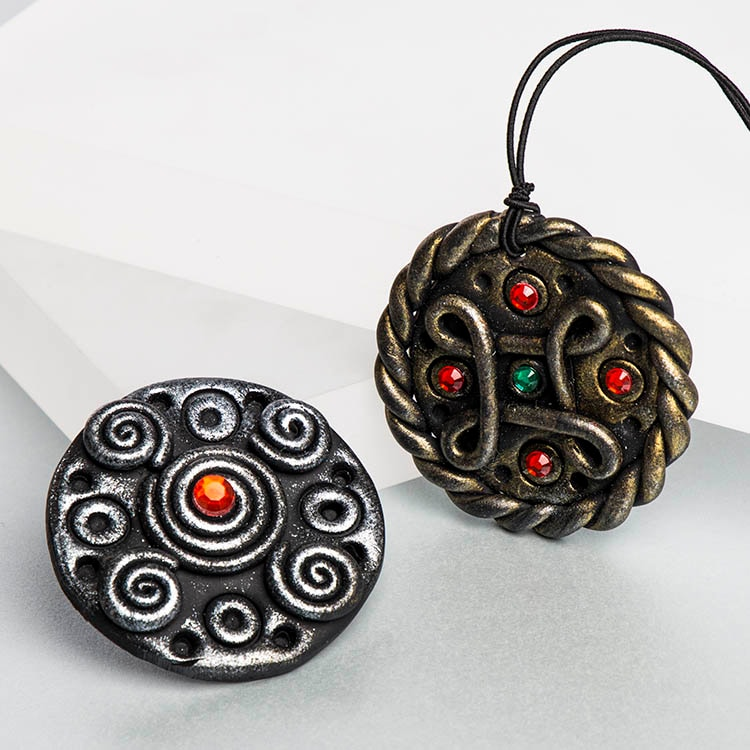 Bug Club GrammarBug Club reading with QuizSpellingEnd of day storyAnglo Saxon BoyThursday10 a day mental health of the day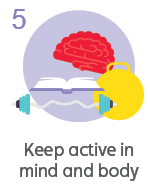 Daily Dashboard and Collective Worship Piano Room Childrenhttps://whiterosemaths.com/homelearning/year-2/ Week 6Google classroom sheet to do.Year 4To understand tenths and hundredths.https://classroom.thenational.academy/lessons/tenths-and-hundredths-6nj68cGoogle classroom sheet - Thinking Tom set 4 pages 29 and 35.Year 5/6 To subtract mixed numbers.https://whiterosemaths.com/homelearning/year-6/week-10-number-fractions/ Google classroom sheet to do.5B pg 120Piano room/Yr 3 and 4: L.O. To use coordinating conjunctions.Year 5/6: L.O To use subordinating conjunctions.  PEAt school, PE at the moment is socially distanced fitness activities.Premier sports have made some videos for you to follow at home for PE.https://www.youtube.com/channel/UCLNV8D56t6RV0wbsPnbnYeA Please do any of the fitness videos on their channel.You could also go out in the garden and get some fresh air or go for a walk with a grownup.There are also some great videos to do on https://www.bbc.co.uk/teach/supermovers See special video from ECFC’s Callum on google classroomBug Club GrammarBug Club reading with QuizSpellingRead your own book today :)Friday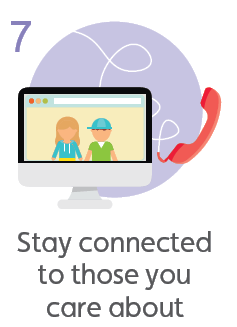 10 a day mental health of the dayDaily Dashboard and Collective WorshipScienceL.O. To describe the differences in the life cycles of an insect and a bird.Last week, you compared mammal and amphibian life cycles. Watch these same clips below.https://www.bbc.co.uk/teach/class-clips-video/science-ks2--ks3-the-life-cycles-of-different-organisms/zvh8qp3 https://www.bbc.co.uk/bitesize/topics/zgssgk7/articles/zwn6mnb Google classroom sheet to do.Mental Health 30 minsTake this time to go onto the mental health section of google classroom.Think about doing something towards your 10 a day.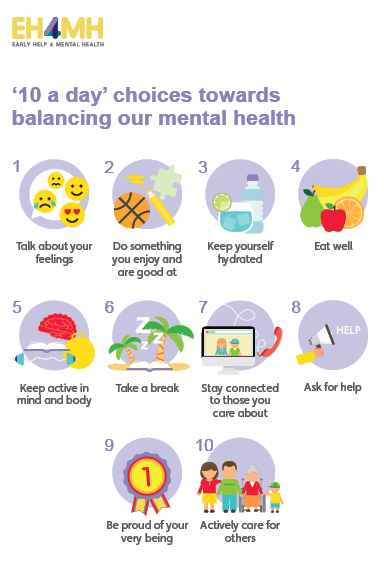 TT Rockstars - 15 minsBug Club reading with Quiz 15 minsTopic - DTL.O. To design and make Anglo-Saxon charms from clay.Now you have designed your charm for your Anglo-Saxon necklace, you can make it!Follow these instructions https://www.twinkl.co.uk/homework-help/history-homework-help/anglo-saxons-facts-for-kids/make-your-own-saxon-clay-craftThread their charms onto a cord along with other materials, such as glass, wood, shell or bone beads, to create a personalised necklace. It is likely you won’t have clay at home.Here is a recipe for salt dough, which will work the same!https://www.bbcgoodfood.com/howto/guide/how-make-salt-dough-recipe Send me a picture of your necklaces, I can’t wait to see them!Bug Club GrammarBug Club reading with QuizSpellingLIVESHARING ASSEMBLY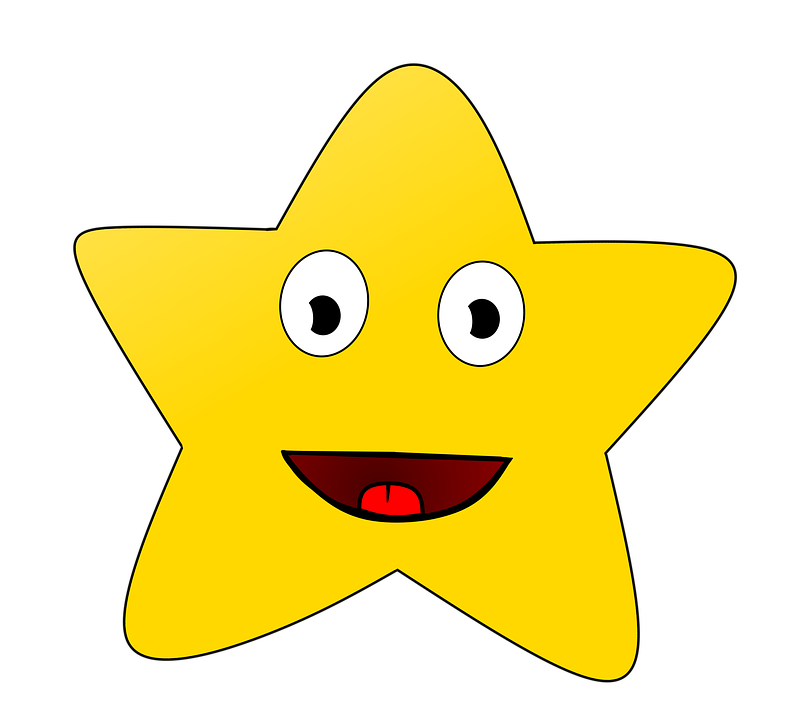 